附件2：大型仪器设备开放共享收入结算单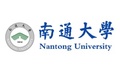 部门（盖章）部门（盖章）部门（盖章）部门（盖章）仪器名称仪器名称仪器名称资产编号资产编号资产编号机组负责人机组负责人机组负责人联系电话联系电话联系电话收费标准（可另附页）收费标准（可另附页）收费标准（可另附页）收费标准（可另附页）收费标准（可另附页）2020年度本机组校内开放共享总收入（元）2020年度本机组校内开放共享总收入（元）2020年度本机组校内开放共享总收入（元）2020年度本机组校内开放共享总收入（元）2020年度本机组校内开放共享总收入（元）2020年度本机组校内开放共享总收入（元）2020年度本机组校内开放共享总收入（元）2020年度本机组校内开放共享总收入（元）2020年度本机组校内开放共享总收入（元）2020年度本机组开放共享服务记录2020年度本机组开放共享服务记录2020年度本机组开放共享服务记录2020年度本机组开放共享服务记录2020年度本机组开放共享服务记录2020年度本机组开放共享服务记录2020年度本机组开放共享服务记录2020年度本机组开放共享服务记录2020年度本机组开放共享服务记录2020年度本机组开放共享服务记录2020年度本机组开放共享服务记录2020年度本机组开放共享服务记录2020年度本机组开放共享服务记录服务日期服务日期测试内容测试内容测试内容测试内容金额
（元）委托人委托人委托人所在学院所在学院支付经费来源月日测试内容测试内容测试内容测试内容金额
（元）委托人委托人委托人所在学院所在学院支付经费来源开放基金 科研经费   开放基金 科研经费开放基金 科研经费开放基金 科研经费开放基金 科研经费开放基金 科研经费开放基金 科研经费开放基金 科研经费开放基金 科研经费开放基金 科研经费开放基金 科研经费开放基金 科研经费开放基金 科研经费开放基金 科研经费开放基金 科研经费开放基金 科研经费开放基金 科研经费开放基金 科研经费开放基金 科研经费